FICHE TUSSENDOORTJES – Groot doorschuifspel op het strand.Organisatie:Kinderen helpen mee om het nodige materiaal naar het strand te dragen. Kinderen zitten, eenmaal aangekomen op het strand, neer en luisteren naar de opdrachten. Kinderen worden bij aanvang van de verschillende spelen, verdeeld in groepen van maximum 10 personen (1 groep met 11).Ik heb een koffer meegebracht waarin mapjes zitten met de beschrijving van de verschillende opdrachten. Ik geef eerst in groep een korte uitleg bij de opdrachten waardoor iedereen weet wat hen te doen staat. Kinderen krijgen bij de start van het grote doorschuifspel en per groepje, een opdrachtenmap mee en gaan aan de slag. Kinderen schuiven om de 10 minuten door naar het volgende spel. Ze hebben ongeveer 1 uur de tijd om te spelen dus kunnen zonder problemen alle spelen uitvoeren. Afspraken:Kinderen zijn rustig bij het uitleggen van de opdrachten. Kinderen vormen, met mijn hulp, heterogene groepen waarbij het 3de en 4de met elkaar gemengd wordt. Kinderen die de spelen verstoren of niet doen wat gevraagd wordt, zitten 5 minuten aan de kant. Pas op mijn signaal mogen zij verder meespelen. Instructie:Spelen: (Zie bespreking op de fiches.)- Beach math tekeningen.- Beach darts.- Schelpensoorten verzamelen. - Zakkenloop.- Mijnenveld.Op het einde van het spel vraag ik aan de kinderen hoe ze de spelen ervaren hebben. Ook vraag ik welk spel zij het leukst vonden en welk het minst leuke was. Ik vraag ook na of het de leerlingen bevallen is om zowel met kinderen uit het derde als het vierde leerjaar een team te vormen. Naam studentDe Rammelaere JustineLeergroep:OLO3A1StageschoolPius XPius XPius XStageklas3de en 4de leerjaarAantal lln.51Naam mentorSofie DesmettreSofie DesmettreSofie DesmettreFocus op Beeld 				 Bewegingsexpressie Muzisch taalgebruik 			 Drama Muziek	 			 Beweging Talen				 ……………………………………………Lesdoelen Concentratie			 Sfeer Andere: plezierBronnen  1 uur 30 minuten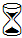 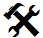 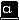 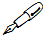 Evaluatie van je didactisch handelenEvalueer hier je eigen didactisch handelen. Wat zou je behouden of veranderen mocht je dit tussendoortje nog eens geven? Denk aan voorbereiding en realisering.Deze spelen zijn heel goed verlopen. Mede door de overzichtelijke fiches die ik per spel opmaakte, verlipeen alle opdrachten zoals gepland. Om vlot aan de activiteit te beginnen maakte ikzelf heterogene groepen waarbij kinderen van het derde en het vierde leerjaar met alkaar speelden. Ik zette de leerlingen heel snel aan de slag en ging bij ieder groepje telkens langs om te kijken of alles goed verliep. Alle spelen waren heel goed haalbaar voor deze leeftijdsgroep. Kinderen moesten voor ze aan de slag gingen geregeld nog terreinen afbakenen/ tekeningen maken in het zand, dit zorgde mede voor heel wat amusement. Ik zorgde ervoor dat kinderen duidelijk wisten tot waar op het strand ze mochten gaan voor deze activiteit. Ik gebruikte een fluitje waarvoor het voor alle kinderen duidelijk was wanneer ze moesten doorschuiven naar het volgende spel.De timing zat heel goed want iedereen heeft alle spellen kunnen spelen. Op het einde kreeg ik van mijn mentoren te horen dat ze dit een heel toffe activiteit vonden en dat ze blij waren dat ze de spelfiches mee kregen voor volgend jaar. 